If you cannot read this mail, please click hereIf you cannot read this mail, please click here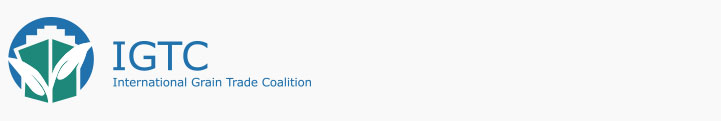 IGTC Newsletter 3 October 2017IGTC Newsletter 3 October 2017IGTC new address: From 1, October 2017, all IGTC correspondence should be addressed to: International Grain Trade Coalition (IGTC), Rue de Lausanne 37, CH–1201 Geneva.EventsOctober 1-4: Third Global Minor Use Summit (GMUS-3) – Montreal, CanadaParticipants from over 60 countries are expected to attend the third edition of this event. More information about the 2007 and 2012 Summits can be read here.October 5-7: 7th African Grain Trade Summit (AGTS)- Dar es Salaam, TanzaniaThe AGTS is a biennial high-level, internationally-recognized grain industry conference that brings together state and non-state grain sector stakeholders from across the African continent and beyond. There will be a focus on the harmonization of science-based SPS measures as a key element of trade facilitation. More information here.October 9: IGTC LLP Policy Team callTeam Lead Tyler Bjornson (CGC) will guide discussions. To join the Policy Team, contact the Secretariat  October 24: IGTC MRL Policy Team callTeam Lead June Arnold (Gafta) will guide discussions. To join the Policy Team, contact the Secretariat  November 15-16: 2017 Ordinary Meeting of the IGTC General Assembly of Members and associated activities - Washington DC and Arlington, USAFor more information and registration click here.LinksIGTC WebsiteIGTC list of members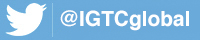 IGTC in ActionCopyright IGTC 2017Copyright IGTC 2017